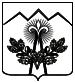 СОВЕТ МАХОШЕВСКОГО СЕЛЬСКОГО ПОСЕЛЕНИЯМОСТОВСКОГО РАЙОНАРЕШЕНИЕ    от 27.06.2016							       №  87станица МахошевскаяОб утверждении Положения о порядке принятия лицом, замещающим муниципальную должность в Махошевском сельском поселении Мостовского района, почетных и специальных званий, наград и иных знаков отличия (за исключением научных и спортивных) иностранных государств, международных организаций, политических партий, иных общественных объединений и других организацийВ соответствии с пунктом 8 части 3 статьи 12.1 Федерального закона от 25 декабря 2008 года № 273-ФЗ «О противодействии коррупции», пунктом 10 части 1 статьи 14 Федерального закона от 2 марта 2007 года № 25-ФЗ «О муниципальной службе в Российской Федерации», постановлением главы администрации (губернатора) Краснодарского края от 29 апреля 2016 года № 282 «Об утверждении Положения о порядке принятия лицами, замещающими отдельные должности государственной гражданской службы Краснодарского края, почетных и специальных званий, наград и иных знаков отличия  иностранных государств, международных организаций, политических партий, иных общественных объединений и других организаций», руководствуясь Уставом Махошевского сельского поселения, Совет Махошевского сельского поселения р е ш и л:1.Утвердить прилагаемое Положение о порядке принятия лицом, замещающим муниципальную должность в Махошевском сельском поселении Мостовского района, почетных и специальных званий, наград и иных знаков отличия (за исключением научных и спортивных) иностранных государств, международных организаций, политических партий, иных общественных объединений и других организаций согласно приложению.2.Контроль за выполнением настоящего решения возложить на комиссию по вопросам защиты прав человека и социальным вопросам (Панченко).3.Решение вступает в силу со дня его официального обнародования.Глава Махошевского сельского поселения                                                                          С.Н.СтацуновПРИЛОЖЕНИЕУТВЕРЖДЕНОрешением СоветаМахошевского сельского поселенияМостовского районаот 27.06.2016 № 87ПОЛОЖЕНИЕ
о порядке принятия лицом, замещающим муниципальную должность в Махошевском сельском поселении Мостовского района, почетных и специальных званий, наград и иных знаков отличия (за исключением научных и спортивных) иностранных государств, международных организаций, политических партий, иных общественных объединений и других организаций1. Настоящим Положением устанавливается порядок принятия с разрешения Совета Махошевского сельского поселения Мостовского района  лицом, замещающим муниципальную должность в Махошевском сельском поселении Мостовского района, почетных и специальных званий, наград и иных знаков отличия (за исключением научных и спортивных) иностранных государств, международных организаций, политических партий, иных общественных объединений и других организаций (далее - награды, звания).2. Лицо, замещающее муниципальную должность в Махошевском сельском поселении Мостовского района, получившее звание, награду либо уведомленное иностранным государством, международной организацией, политической партией, иным общественным объединением или другой организацией, о предстоящем их получении, в течение трех рабочих дней представляет в Совет Махошевского сельского поселения Мостовского района ходатайство о разрешении принять почетное или специальное звание, награду и иной знак отличия (за исключением научных и спортивных) иностранного государства, международной организации, политической партии, иного общественного объединения или другой организации (далее-ходатайство), составленное по форме согласно приложению № 1 к настоящему Положению.3. Лицо, замещающее муниципальную должность в Махошевском сельском поселении Мостовского района, отказавшееся от звания, награды в течение трех рабочих дней представляет в Совет Махошевского сельского поселении Мостовского района уведомление об отказе в получении почетного или специального звания, награды или иного знака отличия (за исключением научных и спортивных) иностранного государства, международной организации, политической партии, иного общественного объединения или другой организации (далее-уведомление), составленное по форме согласно приложению № 2 к настоящему Положению.4. В Совете Махошевского сельского поселения в течение пяти рабочих дней регистрирует поступившее ходатайство (уведомление) и представляет  депутатам Совета Махошевского сельского поселения для рассмотрения.5. До принятия Советом Махошевского сельского поселения решения по результатам рассмотрения ходатайства лицо, замещающее муниципальную должность в муниципальном образовании Махошевское сельское поселение Мостовского района, получившее звание, награду, передает оригиналы документов к званию, награду и оригиналы документов к ней на ответственное хранение в Совет муниципального образования Махошевское сельское поселение Мостовского района в течение трех рабочих дней со дня их получения по акту приема-передачи.6. В случае если во время служебной командировки лицо, замещающее муниципальную должность в муниципальном образовании Махошевское сельское поселение Мостовского района получило звание, награду или отказалось от них, срок представления ходатайства (уведомления) исчисляется со дня возвращения лица, замещающего муниципальную должность в муниципальном образовании Махошевское сельское поселение Мостовского района из служебной командировки.7. В случае если лицо, замещающее муниципальную должность в муниципальном образовании Махошевское сельское поселение Мостовского района по не зависящей от него причине не может представить ходатайство (уведомление) передать оригиналы документов к званию, награду и оригиналы документов к ней в сроки, указанные в пунктах 3, 4, 6 настоящего Положения, такое лицо обязано представить ходатайство (уведомление), передать оригиналы документов к званию, награду и оригиналы документов к ней не позднее следующего рабочего дня после устранения такой причины.8. Обеспечение рассмотрения Советом муниципального образования Махошевское сельское поселение Мостовского района ходатайств, информирование лица, замещающего муниципальную должность в муниципальном образовании Махошевское сельское поселение Мостовского района, представившего ходатайство, о решении, принятом Советом муниципального образования Махошевское сельское поселение Мостовского района по результатам его рассмотрения, а также учет уведомлений осуществляются Советом муниципального образования Махошевское сельское поселение Мостовского района.9. В случае удовлетворения Советом муниципального образования Махошевское сельское поселение Мостовского района ходатайства лица, замещающего муниципальную должность в муниципальном образовании Махошевское сельское поселение Мостовского района Совет муниципального образования Махошевское сельское поселение Мостовского района в течение десяти рабочих дней со дня принятия Советом муниципального образования Махошевское сельское поселение Мостовского района решения передает такому лицу, замещающему муниципальную должность муниципального образования Махошевское сельское поселение Мостовского района оригиналы документов к званию, награду и оригиналы документов к ней.10. В случае отказа Совета муниципального образования Махошевское сельское поселение Мостовского района в удовлетворении ходатайства лица, замещающего муниципальную должность в муниципальном образовании Махошевское сельское поселение Мостовского района, Совет муниципального образования Махошевское сельское поселение Мостовского района, в течение десяти рабочих дней со дня принятия Советом муниципального образования Махошевское сельское поселение Мостовского района соответствующего решения, сообщает такому лицу об этом и направляет оригиналы документов к званию, награду и оригиналы документов к ней в соответствующий орган иностранного государства, международную организацию, политическую партию, иное общественное объединение или другую организацию.Глава Махошевскогосельского поселения							       С.Н.СтацуновПРИЛОЖЕНИЕ № 1
к Положению о порядке принятия лицом,замещающим муниципальную должностьв муниципальном образованииМахошевское сельское поселениеМостовского района,почетных и специальных званий,наград и иных знаков отличия (за исключениемнаучных и спортивных) иностранных государств,международных организаций,политических партий, иныхобщественных объединений и других организацийПредседателю Советамуниципального образования Махошевское сельское поселение Мостовского района_____________________________________                                                          (Ф.И.О.)                                  от ___________________________________                                    _____________________________________                                         (Ф.И.О., замещаемая должность)ХОДАТАЙСТВОо разрешении принять почетное и специальное звание, награду и иной знак отличия (за исключением научных и спортивных) иностранных государств, международных организаций, политических партий, иных общественных объединений и других организаций     Прошу разрешить мне принять __________________________________________________________________                     (наименование почетного или специального звания, награды)______________________________________________________________________________________________________________________________________ (за какие заслуги присвоено и кем, за какие заслуги награжден (а) и кем)___________________________________________________________________  (дата и место вручения документов к почетному или специальному званию, награды).     Документы  к  почетному или специальному званию, награда и документык ней (нужное подчеркнуть)______________________________________________________________________________________________________________ (наименование почетного или специального звания, награды или иного знака отличия)___________________________________________________________________       (наименование документов к почетному или специальному званию,                    награде или иному знаку отличия)сданы по акту приема-передачи № __________ от «___» __________ 20 ___ г.в _________________________________________________________________                   (наименование кадрового подразделения)«______» __________ 20 ___ г.  ____________   __________________________                                                           (подпись)        (расшифровка подписи)Глава Махошевскогосельского поселения							       С.Н.СтацуновПРИЛОЖЕНИЕ № 2
к Положению о порядке принятия лицом,замещающим муниципальную должностьв муниципальном образованииМахошевское сельское поселениеМостовского района,почетных и специальных званий,наград и иных знаков отличия (за исключениемнаучных и спортивных) иностранных государств,международных организаций,политических партий, иныхобщественных объединений и других организаций                                    Председателю Совета муниципального образования Махошевское сельское поселение Мостовского района_____________________________________                                                          (Ф.И.О.)                                  от ___________________________________                                    _____________________________________                                         (Ф.И.О., замещаемая должность)УВЕДОМЛЕНИЕоб отказе в получении почетного и специального звания, награды и иного знака отличия (за исключением научных и спортивных) иностранных государств, международных организаций, политических партий, иных общественных объединений и других организаций     Уведомляю о принятом мною решении отказаться от получения _________________________________________________________________________________________________________________________________________________________________________________________________________      (наименование почетного или специального звания, награды)___________________________________________________________________ (за какие заслуги присвоено и кем, за какие заслуги награжден (а) и кем)«_____» __________ 20 ___ г. ___________     ___________________________                                                         (подпись)              (расшифровка подписи)Глава Махошевскогосельского поселения				                                    С.Н.Стацунов